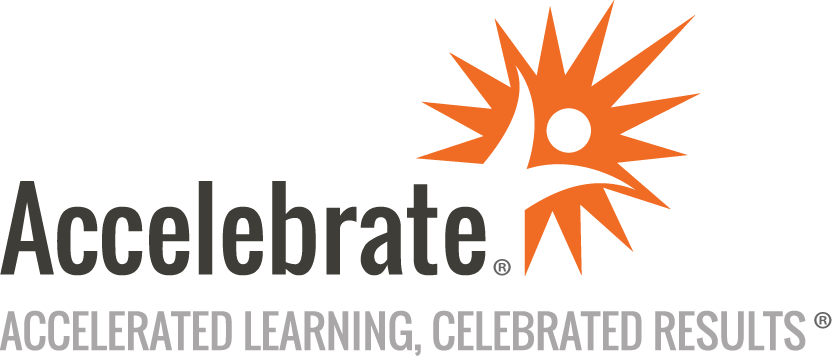 Leadership without AuthorityCourse Number: ITL-108
Duration: 1 dayOverviewAccelebrate’s Leadership without Authority course teaches IT professionals of all levels how to influence others to get the resources and information they need to complete their tasks.  This IT Leadership class ideal for Project Managers, Business Analysts, Software Testers, Technical Leads, etc., required to give direction to others without the specific organizational authority to do so.PrerequisitesNo prior experience is presumed.MaterialsAll attendees receive comprehensive courseware covering all topics in the course.Software Needed on Each Student PCFor in-person deliveries, attendees do not need computers for this course. We will provide full classroom setup instructions that will include seating in small groups, with supplies such as flipcharts, sticky notes, markers, and pens for the attendees and a projector and Internet connection for the instructor's laptop.Online deliveries for this interactive training will use an online meeting platform (such as Zoom, WebEx, GoTo, or Teams) to have face-to-face contact online, including use of breakout rooms for group activities.ObjectivesEnhance their ability to influence those outside their organizationLearn ways in which Technical Leads and Project Managers can better manage their dotted-line resourcesOutlineIntroductionInitial Thoughts and Vocabulary DefinitionsBeing proactive versus reactiveLeadership versus managementTypes of respectPersonal/hidden agendasEgos, yours and theirsMaximizing Your Personal PowerKey Leadership Processes Building trustDelegating without controlExpectations settingThank people in publicRelationship buildingInfluencing Other Corporate Players Internal business clientsOther internal IT organizationsManaging upBarriers to Influence Understand the resistance to changeFor change to work it must beFormal Methodologies Cialdini's six principles of influenceThe Johari windowEmotional intelligencePettigrew & Whipp's typologySocial media measurement adaptationInfluencing Styles Push and pullPushing type actionsPulling type actionsOther positive stylesOther negative stylesInfluential Communication StorytellingEmotional/loaded/emotive languageQuestion Types Closed-ended questionsOpen-ended questionsHigh-yield questionsQuestion Usages/Purposes AccuracyClarificationCompleteness checkRelevanceConversation controlDescriptiveLeadingExamplesBody Language How people receive informationDoes mood affect your posture?Can posture affect your mood?Professional speakers use itInfluencing othersConclusion